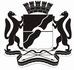 СОВЕТ ДЕПУТАТОВГОРОДА НОВОСИБИРСКАПОСТОЯННАЯ КОМИССИЯ ПО КУЛЬТУРЕ, СПОРТУ, МОЛОДЕЖНОЙ ПОЛИТИКЕ,МЕЖДУНАРОДНОМУ И МЕЖМУНИЦИПАЛЬНОМУ СОТРУДНИЧЕСТВУРЕШЕНИЕРассмотрев проект решения Совета депутатов города Новосибирска «О поддержке обращения председателя Совета ветеранов 85-й Краснознаменной Ленинградско-Павловской мотострелковой дивизии Голубева В. А. об установке мемориальной доски, посвященной воинам 85-й Краснознаменной Ленинградско-Павловской мотострелковой дивизии, на фасаде здания Государственного автономного учреждения культуры Новосибирской области «Исторический парк «Россия – моя история» (далее – проект решения), комиссия РЕШИЛА:1. Согласиться с проектом решения.2. Внести проект решения на рассмотрение сессии Совета депутатов города Новосибирска.3. Рекомендовать сессии Совета депутатов города Новосибирска принять проект решения.От 18.03.2020№ 286О поддержке обращения председателя Совета ветеранов 85-й Краснознаменной Ленинградско-Павловской мотострелковой дивизии                         Голубева В. А. об установке мемориальной доски, посвященной воинам 85-й Краснознаменной Ленинградско-Павловской мотострелковой дивизии, на фасаде здания Государственного автономного учреждения культуры Новосибирской области «Исторический парк «Россия – моя история»Председатель комиссииА. В. Тарасов                                 